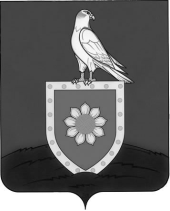 Управление финансов администрации Малосердобинского районаПензенской областиП Р И К А З  от  10.12.2018 г. № 63	с.Малая Сердоба                                                                     О сроках представления годовой отчетности об исполнении бюджета Малосердобинского района, сводной бухгалтерской отчетности бюджетных учреждений, в отношении которых функции и полномочия учредителя осуществляются органами местного самоуправления, за 2018 год, месячной и квартальной отчетности в 2019 годуВ соответствии со статьей 264.3 Бюджетного кодекса Российской Федерации, руководствуясь Положением об Управлении финансов администрации Малосердобинского района Пензенской области, утверждённым постановлением администрации Малосердобинского района от 13.10.2015 № 215, П Р И К А З Ы В А Ю:1. Установить сроки представления годовой отчетности об исполнении бюджета Малосердобинского района, сводной бухгалтерской отчетности бюджетных учреждений, в отношении которых функции и полномочия учредителя осуществляются органами местного самоуправления, за 2018 год на электронных и бумажных носителях не позднее даты, указанной в приложении к настоящему приказу.2. Установить срок представления месячной и квартальной отчетности об исполнении бюджета Малосердобинского района в 2019 году на электронных и бумажных носителях не позднее 5 числа месяца, следующего за отчетным.3. Установить срок представления в 2019 году сводной квартальной бухгалтерской отчетности бюджетных и автономных учреждений, в отношении которых функции и полномочия учредителя осуществляются органами местного самоуправления, в электронном и бумажном виде не позднее 7 числа месяца, следующего за отчетным.4. Признать утратившим силу Приказ Управления финансов Малосердобинского района от 18.12.2017 № 90 «О сроках представления годовой отчетности об исполнении консолидированного бюджета Малосердобинского района, сводной бухгалтерской отчетности бюджетных учреждений, в отношении которых функции и полномочия учредителя осуществляются органами местного самоуправления, за 2017 год, месячной и квартальной отчетности в 2018 году».5. Настоящий приказ вступает в силу с 1 января 2019 года.6. Настоящий приказ опубликовать (разместить) на официальном сайте Управления финансов администрации Малосердобинского района Пензенской области в информационно-телекоммуникационной сети «Интернет».7. Контроль за выполнением настоящего приказа возложить на начальника отдела учета и отчетности Ковешникову Л.Н.Начальник Управления финансовадминистрации Малосердобинского районаПензенской области	                                   			   Л.В. Финаева                                                                                                                                   Приложение 1к приказу Управления финансов администрации Малосердобинского района Пензенской областиот 10.12.2018  № 63СРОКИпредставления годовой отчетности об исполнении бюджета Малосердобинского района, сводной бухгалтерской отчетности бюджетных учреждений, в отношении которых функции и полномочия учредителя осуществляются органами местного самоуправления, за 2018год, месячной и квартальной отчетности в 2019 году№ п/пНаименование главного распорядителя (распорядителя, получателя) средств бюджетаГодовой отчет за 2018 годКвартальныеотчеты в 2019 годуМесячные отчеты  2019годуПодпись1.Администрация Малосердобинского района19.01.20195,7 числа5 числа2.Управление образования администрации Малосердобинского района21.01.20195,7 числа5 числа3.Управление социальной защиты населения администрации Малосердобинского района15.01.20195,7 числа5 числа4.Управление финансов администрации Малосердобинского района 15.01.20195,7 числа5 числа5.Администрация Малосердобинского сельсовета17.01.20195,7 числа5 числа6.Администрация Дружаевского сельсовета18.01.20195,7 числа5 числа7.Администрация Ключевского сельсовета18.01.20195,7 числа5 числа8Администрация Майского сельсовета16.01.20195,7 числа5 числа9Администрация Старославкинского сельсовета16.01.20195,7 числа5 числа10Администрация Липовского Сельсовета17.01.20195,7 числа5 числа